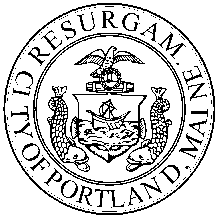 MAINE MEDICAL CENTERCity of Portland Communication Tree re Congress Street ClosureNote:  This is weekday daytime contact information except where notedJf 4.23.18IssueContactsDept/Titlee-mailTelephonePhysical ROW issuesPhysical ROW issuesPhysical ROW issuesPhysical ROW issuesPhysical ROW issuesSignal Specification & Review /Monitor of Sign LocationsJeremiah BartlettDPW -  Transportation System Engineerjbartlett@portlandmaine.gov207-874-8891METRO aspectsBruce HymanPlanning & Urban Dev – Trans. Program Managerbhyman@portlandmaine.gov207-874-8717Operations- re traffic signals, street lights &signs in ROWKevin ThomasDPW -  Traffic Operationskthomas@portlandmaine.gov207-808-5409ROW construction, street openings, sidewalk & street occupancies, CMPRhonda ZazzaraGreg ViningDPW - Field Inspection Coor.DPW -  Associate Engineerrjz@portlandmaine.govgvining@portlandmaine.gov207-874-8831207-874-8838Emergency work needed during DetourKeith GrayDPW - City Engineer /Engineering Services Managerkgray@portlandmaine.gov207-874-8834Cell for use in emergency:207-615-6241Impacts on Ambulance AccessMike ThompsonFire Department – Division Fire Chiefrmt@portlandmaine.gov207-874-8400Traffic & Pedestrian Safety Issues during DetourPolice Sergeant NevinsOn-duty Police Shift CommanderPolice Departmentericn@portlandmaine.gov207-874-8554Via non-emergency dispatch:207 874 8575Parking IssuesJohn PeveradaParking Division Directorjbp@portlandmaine.gov207-874-8444Cell:  207-233-4767 (After hours contact Police Dispatch as noted above)Construction Site Management Tuck O’Brien(instead of Phil diPierro, DRC)Planning & Urban Dev – Planning Directorsgo@portlandmaine.gov207-874-8724Cell:  207-553-0255Public Relations/Press ReleasesJessica GrondinVia City Manager’s Office207-756-8173